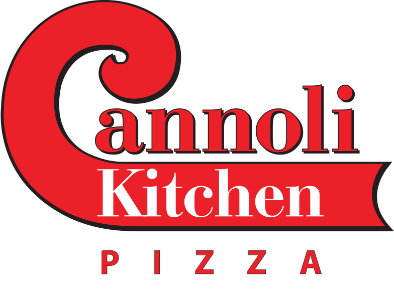 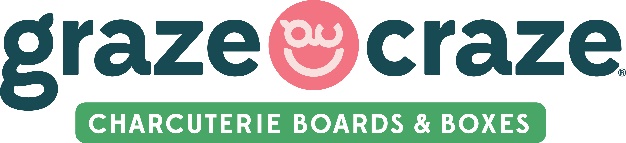 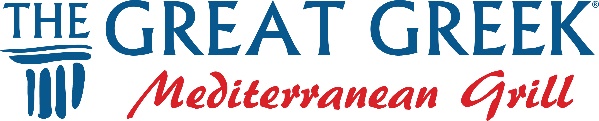 Central Restaurant ProductsDoor DashOloToastWild Coffee MarketingConsolidated ConceptsEdward DonezCaterGrecian Delight | KronosLamb WestonOvation Up, IncWolverine PackingBedre Fine ChocolateFully Pormoted Fort WorthLake IndustriesVerTerra LTD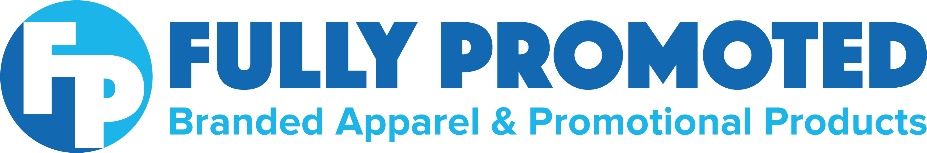 3M Promotional ProductsAdvertising Specialty Instiute (ASI)AlphabroderAmerican Ad BagAriel PremiumArome D'ArtBAG MAKERS, IncBamBamsCapAmericaCHAMPROGreater Pacific IndustriesHPGKati SportcapKeapKoozie GroupLogo MatsOTTO International, Inc.Portwest LLCS&S ActivewearSame Day TeesSanMarShowdown DislplaysSock 101TekweldTwintech Industry Inc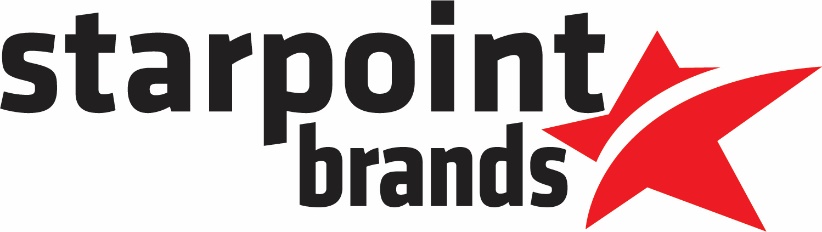 ADPAll That ShipBooXkeeping Corp.Business Finance DepotComcast BusinessFranchise Real Estate groupGulf Coast Small Business LendingGorilla Dash Solutions, Inc.Heartand PayrollIDS + Ignite VisibilityJ. GaltLENDZEEMeridioPremier Retail SupportQuillReview TrackersRevscale TechnologiesRing CentralTilson PRPOSH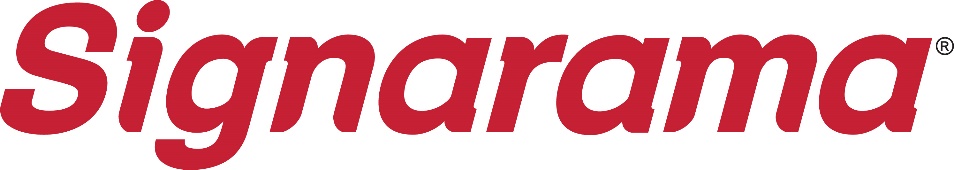 3M4Ever Products4overAdvantage Innovations Inc.Aer-Flo SportsAnswerConnectArlon GraphicsASPAvery DennisonBoe Sign Co., LtdBOSS LASER LLCCanon Solutions AmericaCareerPlugCatapultCET ColorCLN of South Florida, Inc. CompanyCamComponent SignageCorebridgeCPC SignsDirect Color SystemsElrod Engineering, LLCEnergy Products DistributionEpilog LaserFellersFiery LLCFirst Impressions International, LLCGBC SEALGCI Digital ImagingGeminiGeneral FormulationsGlantz Sign & Graphics SuppliesGrimcoGSGHoward IndustriesHP Inc. ImaginethisImpact LED SignsIntegrity Sign Solutions, Inc.JDS Sign SupplyKeapLind SignSpring GroupLogo MatsMimakiUSAMKCnextMR ClipartMUTOHNorth Light ColorNumeritex DisplaysOrafolOrbus Visual CommunicationsOrnamental Post & PanelPeachtree City FoamcraftPlasticadePrint PartnersRicoh USA, Inc.Sai Flexi SignShowdown DislplaysSign Fab Inc.Stouse, LLCStratoJetSumma AmericaThe Sign PackTrotec LaserVanguard Digital Printing SystemsVersaliftVision Engraving & Routing Systems Vista System LLCWensco Sign SupplyYellowpop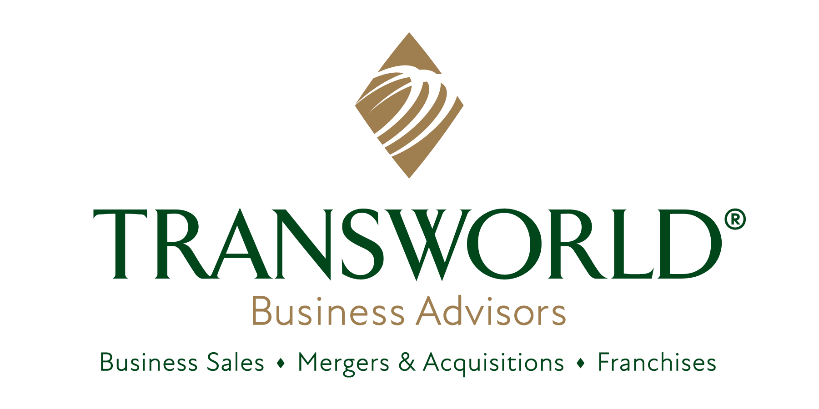 NetreputationMorgan StanleyAcclivity FinancialBenetrends FinancialBizBuySellBizProValueByline BankCapForgeCarman Law & Business CapitalCFCClientsIOCreditBench Powered by BayFirstCustomers BankFBCO BankFSB Small Busienss LendingHuntington National BankIvanhoe Capital AdvisorsLive Oak BankMain Street Funding GroupMichael Drath  - InsuranceMOD AssistantsMorgan StanleyMultiFundingNetreputationNewtekOneOne Source Business CapitalRed Rock Tax & ConsultingSellwithotto.aiSOCi, Inc.TBA Ad FundUnited Franchise GroupX2 Engine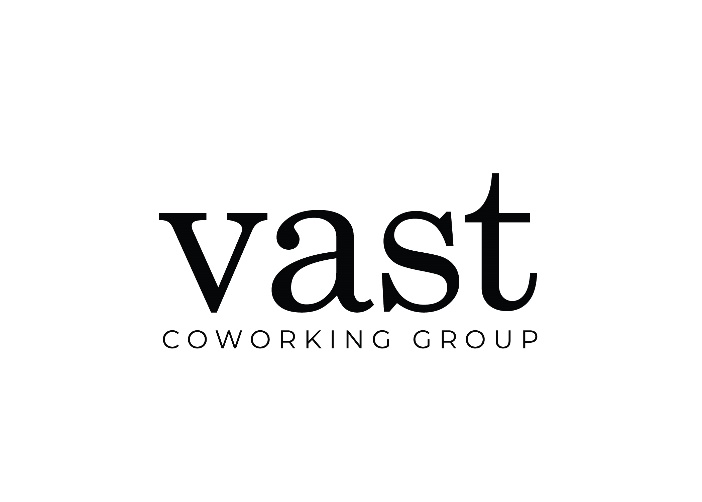 215-MarketingAgamBig Red JellyCDO GroupCommercial Lighting IndustriesDoors22IDS + Ignite VisibilityiWorkPaceMail with iPostal 1R&R ConstructionReal Time FeedbackShawContractVariWhitsitt Interiors + ArchitectureYardi Systems